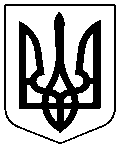 ПАВЛОГРАДСЬКА МІСЬКА РАДАВИКОНАВЧИЙ КОМІТЕТР І Ш Е Н Н Я14.04.2021р.                           м.Павлоград		           		 № 312Про затвердження місць масового відпочинку населення на воднихоб’єктах та попередження нещаснихвипадків на воді в весняно-літнійперіод 2021 року             Згідно з п.п.8 п.а, п.п.2 п.б ч.1 ст.38, ст.40 Закону України “Про місцеве самоврядування в Україні”, розпорядженням Президента України від 14.07.2001р. №190/2001-РП “Про невідкладні заходи щодо запобігання загибелі людей на водних об’єктах”, постановою Кабінету Міністрів України від 06.03.2002р. № 264 “Про затвердження    порядку   обліку    місць    масового   відпочинку населення  на водних об’єктах”, наказом МВС України від 10.04.2017р. № 301 “Про затвердження Правил охорони життя людей на водних об'єктах України”, затвердженим у Міністерстві юстиції України 04 травня 2017р. за № 566/30434 та з метою підготовки водних об’єктів до літнього купального сезону 2021 року  виконавчий комітет міської ради                                               В И Р І Ш И В:1. Визначити місцем масового відпочинку населення на воді - пляж в парку “1 Травня”.2. Закріпити місце масового відпочинку населення на воді, пляж  в парку “1 Травня”, за КП “Затишне місто” (Кориневський).3. Директору комунального підприємства “Затишне місто”    Коріневському В.В.:            1) привести місце масового відпочинку на воді у відповідність до вимог наказу МВС України від 10.04.2017 року № 301 “Про затвердження Правил охорони життя людей на водних об’єктах України”, затвердженого у Міністерстві юстиції України 04 травня 2017р. за № 566/30434;            2) розмістити стенди з матеріалами про попередження нещасних випадків на воді, порядок купання, прийоми надання першої медичної  допомоги потерпілим, номери телефонів та адреси поліції, аварійно-рятувальної служби та медичного закладу;3) в місцях, заборонених для купання, встановити відповідні щити з надписами;4) до 30.04.2021 року завезти пісок на міський пляж;5) укласти угоду з КП “Аварійна-рятувальна-водолазна станція” про постійне аварійно-рятувальне обслуговування пляжу;6) оформити паспорт пляжу до 28.05.2021р.            4. Директору комунального підприємства “Аварійно-рятувально-водолазна станція” Нестеренку В.В. до 14.05.2021 року:             1) провести обстеження та очищення пляжу від сторонніх предметів;            2) скласти акт водолазного обстеження дна акваторії місць масового    відпочинку населення на воді;            3) скласти паспорти підводної частини акваторії місць масового    відпочинку населення  на воді та карту вимірів глибин акваторії;            4) перевірити оснащення та підготовку сил та засобів, що залучаються до рятування, забезпечити їх постійну готовність до дій за призначенням.                                 5. Рекомендувати начальнику Павлоградського районного відділу поліції ГУ Національної поліції в Дніпропетровській області Кваскову О.С. та начальнику КП «Муніципальна Варта» Тіщенку С.О. організувати  патрулювання  в місцях   масового  відпочинку населення на воді.           6.   Начальнику   відділу   освіти   міської   ради  Дем’яненко І.В. до 21.05.2021р. провести заняття в  закладах освіти з питань дотримання правил   поведінки  на  воді та надання першої медичної допомоги потерпілим.            7. Відділу з питань НС та ЦЗН міської ради (Белякін), відділу організаційної роботи та взаємодії з громадськістю виконавчого комітету (Кашталян) забезпечити проведення інформаційно - роз’яснювальної роботи серед населення міста про дотримання правил поведінки на воді та недопущення нещасних випадків  в весняно-літній період 2021 року.	8. Визнати таким, що втратило чинність рішення  виконкому від        10.04.2019 року № 291 «Про затвердження місць масового відпочинку населення на водних об’єктах та попередження нещасних випадків на воді в весняно-літній період 2019 року».            9. Координацію щодо виконання цього рішення покласти на  відділ  з  питань НС та ЦЗН  міської ради   (Белякін), контроль  – на першого заступника міського  голови  Радіонова О.М.Міський голова							  	А.О. Вершина